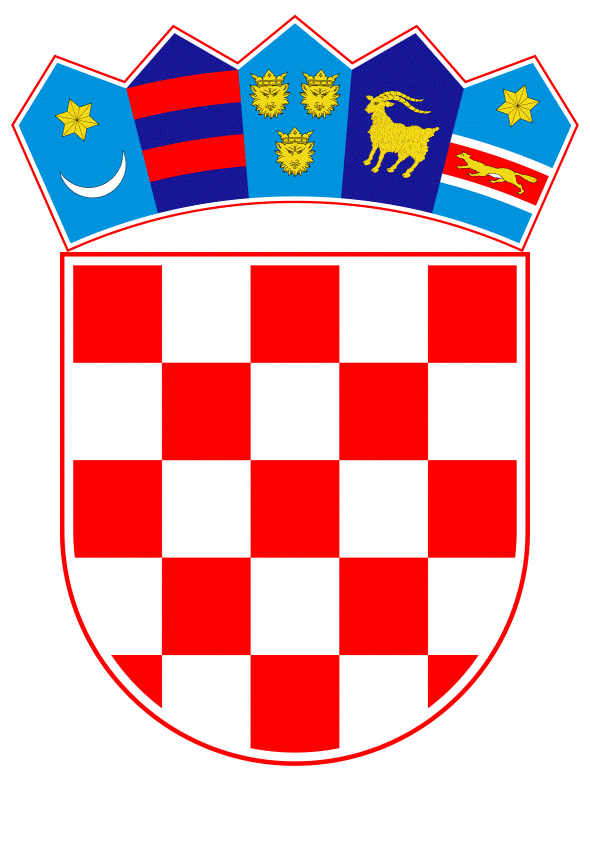 VLADA REPUBLIKE HRVATSKEZagreb, 7. svibnja 2020.______________________________________________________________________________________________________________________________________________________________________________________________________________________________VLADA REPUBLIKE HRVATSKE KONAČNI PRIJEDLOG ZAKONA O IZMJENAMA I DOPUNAMA ZAKONAO IZVRŠAVANJU DRŽAVNOG PRORAČUNAREPUBLIKE HRVATSKE ZA 2020. GODINUZagreb, svibanj 2020.KONAČNI PRIJEDLOG ZAKONAO IZMJENAMA I DOPUNAMA ZAKONA O IZVRŠAVANJU DRŽAVNOG PRORAČUNA REPUBLIKE HRVATSKE ZA 2020. GODINUUSTAVNA OSNOVA ZA DONOŠENJE ZAKONAUstavna osnova za donošenje Zakona o izmjenama i dopunama Zakona o izvršavanju Državnog proračuna Republike Hrvatske za 2020. godinu sadržana je u članku 2. stavku 4. podstavak 1. Ustava Republike Hrvatske (Narodne novine, br. 85/2010 – pročišćeni tekst i 5/2014 Odluka Ustavnog suda Republike Hrvatske).OCJENA STANJA I OSNOVNA PITANJA KOJA SE TREBAJU UREDITI ZAKONOM, TE POSLJEDICE KOJE ĆE DONOŠENJEM ZAKONA PROISTEĆIHrvatski sabor je na sjednici održanoj 14. studenoga 2019. donio Državni proračun Republike Hrvatske za 2020. godinu i projekcije za 2021. i 2022. godinu (Narodne novine, broj 117/2019), Odluke o davanju suglasnosti na financijske planove izvanproračunskih korisnika za 2020. godinu i projekcije plana za 2021. i 2022. godinu i Zakon o izvršavanju Državnog proračuna Republike Hrvatske za 2020. godinu (Narodne novine, broj 117/2019). Krajem siječnja 2020. Svjetska zdravstvena organizacija (u daljnjem tekstu: WHO) proglasila je epidemiju COVID-19 (SARS—CoV-2, u daljnjem tekstu: koronavirus) javnozdravstvenom prijetnjom od međunarodnog značaja (PHEIC) zbog brzine širenja epidemije i velikog broja nepoznanica s njom u vezi, dok je 11. ožujka 2020. WHO proglasio globalnu pandemiju zbog koronavirusa. Dana 25. veljače 2020. potvrđen je prvi slučaj koronavirusa u Republici Hrvatskoj. Kako je nedvojbeno da epidemija koronavirusa ima utjecaja na gospodarsku aktivnost u Republici Hrvatskoj, Vlada Republike Hrvatske je ekonomskim mjerama koje su predstavljene u ožujku i travnju 2020. dala poticaj za zadržavanje radnih mjesta, ali i rješavanje problema nelikvidnosti onima čija je poslovna aktivnost smanjena uslijed epidemije. Radi prilagođavanja novonastalim okolnostima, Hrvatski sabor je na sjednici 19. ožujka 2020. donio Zakon o dopunama Zakona o izvršavanju Državnog proračuna Republike Hrvatske za 2020. godinu (Narodne novine, broj 32/20). Nakon toga, na sjednici 7. travnja 2020. Hrvatski sabor donio je i Zakon o izmjeni i dopuni Zakona o izvršavanju Državnog proračuna Republike Hrvatske za 2020. godinu (Narodne novine, broj 42/20).Oba navedena zakona donesena su radi osiguravanja sredstava za saniranje posljedica epidemije koronavirusa i za provedbu mjera za pomoć gospodarstvu uslijed epidemije koronavirusa te radi zadržavanja održivosti financiranja na cijelom području Republike Hrvatske. Zakonskim je izmjenama dana pravna osnova za dodjelu sredstava beskamatnog zajma jedinicama lokalne i područne (regionalne) samouprave, odnosno Hrvatskom zavodu za zdravstveno osiguranje i Hrvatskom zavodu za mirovinsko osiguranje i to s ciljem osiguravanja sredstava za premošćivanje situacije nastale zbog različite dinamike priljeva sredstava i dospijeća obveza uslijed činjenice da je odobrena odgoda plaćanja, obročna otplata, oslobođenje ili povrat poreza na dohodak, a sve s ciljem zadržavanja održivosti financiranja na cijelom području Republike Hrvatske tijekom razdoblja trajanja epidemije koronavirusa. Uz to je utvrđena mogućnost preraspodjele sredstava bez ograničenja radi osiguravanja sredstva za saniranje posljedica epidemije koronavirusa. U takvim je okolnostima omogućena preraspodjela sredstava u državnom proračunu Republike Hrvatske na proračunskim stavkama kod proračunskih korisnika ili između proračunskih korisnika i kod izvanproračunskih korisnika na postojećim, kao i na naknadno utvrđenim proračunskim stavkama, aktivnostima i projektima za koja se sredstva osiguravaju. Također, dana je mogućnost dodatnog zaduživanja i iznad visine zaduživanja iz članka 35. Zakona za saniranje posljedica epidemije koronavirusa i za provedbu mjera za pomoć gospodarstvu uslijed epidemije koronavirusa. Suglasnost za dodatno zaduživanje ministru financija i izvanproračunskim korisnicima državnog proračuna daje Vlada Republike Hrvatske.Pandemija koronavirusa i mjere za obuzdavanje njenog širenja predstavljaju značajan teret za hrvatsko gospodarstvo i stanje javnih financija. Usporavanje gospodarskih aktivnosti uslijed provedbe mjera za obuzdavanje njenog širenja, dovest će, s jedne strane, do snažnog pada javnih prihoda, a s druge strane potrebna su znatna dodatna sredstva za provedbu mjera i aktivnosti za borbu protiv epidemije koronavirusa, za pomoć gospodarstvu uslijed epidemije, kao i za podršku gospodarskom oporavku nakon epidemije. Sve će to dovesti do velikog porasta proračunskog manjka i javnog duga. Kako bi se osigurao kontinuitet podmirivanja obveza tj. izvršavanja rashoda i izdataka ovim se Zakonom smanjuje iznos proračunske zalihe. Mijenja se iznos zaduživanja na inozemnom i domaćem tržištu novca i kapitala, što je iskazano u Računu financiranja, kao i visina zaduženja za izvanproračunske korisnike. Mijenja se godišnja vrijednost novih financijskih jamstava za 2020. godinu te iznos sredstava koji se osigurava za temeljni kapital, udio u kreditima i jamstveni fond Hrvatske banke za obnovu i razvitak u 2020. godini.Uz to, predlažu se mjere kojima se ograničava korištenje sredstava osiguranih u Državnom proračunu Republike Hrvatske za 2020. godinu i financijskim planovima za 2020. godinu izvanproračunskih korisnika državnog proračuna, a kako bi se optimalno iskoristio ograničeni fiskalni potencijal. U tom smislu, proračunskim i izvanproračunskim korisnicima državnog proračuna te javnim ustanovama kojima se sredstva za plaće osiguravaju u državnom proračunu i iz sredstava Hrvatskog zavoda za zdravstveno osiguranje zabranjuje se novo zapošljavanje te prijem službenika i namještenika na neodređeno i određeno vrijeme ako im se sredstva za rashode za zaposlene osiguravaju iz općih prihoda i primitaka, odnosno iz sredstava Hrvatskog zavoda za zdravstveno osiguranje. Iznimno, novo zapošljavanje i prijem službenika i namještenika je dopušteno ako za to postoji opravdani i obrazloženi razlog, u kojem je slučaju za to potrebno dobiti prethodnu suglasnost nadležnog ministra, odnosno ministra uprave i ministra financija. Druga mjera odnosi se na obvezu proračunskih korisnika na razini razdjela organizacijske klasifikacije da doznačavaju sredstva proračunskim i izvanproračunskim korisnicima, jedinicama lokalne i područne (regionalne) samouprave te krajnjim korisnicima isključivo na temelju dospjelih obveza i obveza koje dospijevaju u roku od 30 dana od dana doznake sredstava. Iznimno, ako za to postoji opravdan i obrazložen razlog sredstva se mogu doznačiti i za obveze koje dospijevaju u roku duljem od 30 dana od dana doznake sredstava uz prethodnu suglasnost ministra financija.OCJENA I IZVORI POTREBNIH SREDSTAVA ZA PROVEDBU ZAKONAFinancijska sredstva za provedbu ovoga Zakona osigurat će se iz poreznih i neporeznih prihoda, domaćih i inozemnih pomoći, donacija,  drugih prihoda koji su posebnim propisima utvrđeni kao izvori prihoda državnog proračuna Republike Hrvatske, te iz zaduživanja i drugih primitaka državnog proračuna Republike Hrvatske.KONAČNI PRIJEDLOG ZAKONA O IZMJENAMA I DOPUNAMA ZAKONA O IZVRŠAVANJU DRŽAVNOG PRORAČUNA REPUBLIKE HRVATSKE ZA 2020. GODINUČlanak 1.U Zakonu o izvršavanju Državnog proračuna Republike Hrvatske za 2020. godinu (Narodne novine, br. 117/19, 32/20 i 42/20) iza članka 6. dodaje se članak 6.a koji glasi: „Članak 6.aSredstva za otplatu glavnice i kamata državnog duga i državnih jamstava te doprinosi Republike Hrvatske proračunu Europske unije na temelju vlastitih sredstava Europske unije mogu se, ako za to postoji mogućnost i sukladno potrebi, tijekom proračunske godine osiguravati preraspodjelom bez ograničenja.”Članak 2.U članku 16. stavku 1. iznos: „100.000.000,00“ zamjenjuje se iznosom: „50.000.000,00“.Članak 3.U članku 35. stavku 1. iznos: „26.855.578.351,00“ zamjenjuje se iznosom: „62.499.411.233,00“. U stavku 2. iznos: „28.308.534.890,00“ zamjenjuje se iznosom: „28.506.534.890,00“. U stavku 3. iznos: „1.896.114.171,00“ zamjenjuje se iznosom: „2.347.375.638,00“, a iznos: „2.301.260.238,00“ zamjenjuje se iznosom: „2.230.810.758,00“. Iza stavka 5. dodaje se stavak 6. koji glasi: „(6) Ovlašćuje se Vlada da se može, u svoje ime i za svoj račun, zadužiti na inozemnom i domaćem tržištu novca i kapitala za Hrvatsku banku za obnovu i razvitak, a Ministarstvo će ugovorom s Hrvatskom bankom za obnovu i razvitak utvrditi korištenje sredstava takvog zaduženja te međusobna prava i obveze po tom zaduženju.“Članak 4.U članku 41. stavku 2. iznos: „3.800.000.000,00“ zamjenjuje se iznosom: „4.800.000.000,00“, a iznos „2.000.000.000,00“ zamjenjuje se iznosom „3.000.000.000,00“.Članak 5. U članku 45. iznos: „60.000.000,00“ zamjenjuje se iznosom: „140.000.000,00“.Članak 6.Iza glave VI. dodaje se glava VI.a koja glasi: „VI.a OGRANIČAVANJE KORIŠTENJA SREDSTAVA Članak 49.a(1) Proračunskim i izvanproračunskim korisnicima državnog proračuna te javnim ustanovama kojima se sredstva za plaće osiguravaju u državnom proračunu i iz sredstava Hrvatskog zavoda za zdravstveno osiguranje zabranjuje se novo zapošljavanje te prijem službenika i namještenika na neodređeno i određeno vrijeme ako im se sredstva za rashode za zaposlene osiguravaju iz općih prihoda i primitaka, odnosno iz sredstava Hrvatskog zavoda za zdravstveno osiguranje. (2) Iznimno od stavka 1. ovoga članka novo zapošljavanje i prijem službenika i namještenika je dopušteno ako za to postoji opravdani i obrazloženi razlog, u kojem je slučaju za to potrebno dobiti prethodnu suglasnost nadležnog ministra.  (3) Ako proračunski korisnici na razini razdjela organizacijske klasifikacije zapošljavaju u skladu sa stavkom 2. ovoga članka moraju dobiti prethodnu suglasnost ministra uprave i ministra financija.(4) Nadležna ministarstva iz stavka 2. ovoga članka izvještavaju Ministarstvo tromjesečno o danim suglasnostima u roku od 15 dana od dana isteka svakog tromjesečja. Članak 49.b(1) Proračunski korisnici na razini razdjela organizacijske klasifikacije doznačavaju sredstva proračunskim i izvanproračunskim korisnicima, jedinicama lokalne i područne (regionalne) samouprave te krajnjim korisnicima isključivo na temelju dospjelih obveza i obveza koje dospijevaju u roku od 30 dana od dana doznake sredstava. (2) Iznimno od stavka 1. ovoga članka, ako za to postoji opravdan i obrazložen razlog sredstva se mogu doznačiti i za obveze koje dospijevaju u roku duljem od 30 dana od dana doznake sredstava uz prethodnu suglasnost ministra financija.(3) Zahtjev za doznakom sredstava iz stavka 2. ovoga članka dostavlja se Ministarstvu putem nadležnog ministarstva.“ PRIJELAZNE I ZAVRŠNE ODREDBEČlanak 7.Za vrijeme važenja ovoga Zakona neće se primjenjivati: Odluka o zabrani novog zapošljavanja službenika i namještenika u javnim službama (»Narodne novine«, br. 70/16, 50/17, 37/18, 71/18, 91/18 i 33/20) i Odluka o zabrani novog zapošljavanja državnih službenika i namještenika u tijelima državne uprave te stručnim službama i uredima Vlade Republike Hrvatske (»Narodne novine«, br. 70/16, 74/17 i 71/18).Članak 8.(1) Stupanjem na snagu ovoga Zakona prestaje važiti Odluka o ograničavanju korištenja sredstava predviđenih Državnim proračunom Republike Hrvatske i financijskim planovima izvanproračunskih korisnika Državnog proračuna za 2020. godinu (»Narodne novine«, broj 41/20). (2) Na sve zahtjeve koji su zaprimljeni temeljem Odluke iz stavka 1. ovoga članka do dana stupanja na snagu ovoga Zakona na odgovarajući način primijenit će se odredbe članka 6. ovoga Zakona. Članak 9.Ovaj Zakon stupa na snagu prvoga dana od dana objave u »Narodnim novinama«.O B R A Z L O Ž E N J EČlankom 1. utvrđuje se kako se sredstva za otplatu glavnice i kamata državnog duga i državnih jamstava te doprinosi Republike Hrvatske proračunu Europske unije na temelju vlastitih sredstava Europske unije mogu, ako za to postoji mogućnost i sukladno potrebi, tijekom proračunske godine osiguravati preraspodjelom bez ograničenja.Člankom 2. smanjuje se iznos proračunske zalihe sa 100.000.000,00 kuna i iznosi 50.000.000,00 kuna.  Člankom 3. mijenja se iznos zaduživanja na inozemnom i domaćem tržištu novca i kapitala što je iskazano u Računu financiranja. Visina zaduživanja mijenja se sa 26.855.578.351,00 kuna na 62.499.411.233,00 kuna, a tekuće otplate glavnice državnoga duga sa 28.308.534.890,00 kuna na 28.506.534.890,00 kuna. Također, mijenja se ukupna visina zaduženja i tekuće otplate za izvanproračunske korisnike državnog proračuna. Tekuće otplate glavnice duga, iskazane u financijskim planovima izvanproračunskih korisnika državnog proračuna mijenjaju se sa 2.301.260.238,00 kuna na 2.230.810.758,00 kuna. Ukupna visina zaduženja iskazana u financijskim planovima izvanproračunskih korisnika državnog proračuna mijenja se sa 1.896.114.171,00 kuna na 2.347.375.638,00 kuna. Također, ovlašćuje se Vlada da se može, u svoje ime i za svoj račun, zadužiti na inozemnom i domaćem tržištu novca i kapitala za Hrvatsku banku za obnovu i razvitak, a Ministarstvo će ugovorom s Hrvatskom bankom za obnovu i razvitak utvrditi korištenje sredstava takvog zaduženja te međusobna prava i obveze po tom zaduženju.Člankom 4. mijenja se ukupna godišnja vrijednost financijskih jamstava sa 3.800.000.000,00 kuna na 4.800.000.000,00 kuna i vrijednost financijskih jamstava koja se odnosi na izvanproračunske korisnike državnog proračuna sa 2.000.000.000,00 kuna na 3.000.000.000,00 kuna.Člankom 5. mijenja se iznos sredstava koji se osigurava za temeljni kapital, udio u kreditima i jamstveni fond Hrvatske banke za obnovu i razvitak u 2020. godini sa 60.000.000,00 kuna na 140.000.000,00 kuna.Člankom 6. dodaje se glava VI.a kojom se utvrđuju mjere za ograničavanje korištenja rashoda u 2020. godini uslijed nastupa posebnih okolnosti do kojih je došlo zbog proglašenja epidemije koronavirusa. U tom smislu, proračunskim i izvanproračunskim korisnicima državnog proračuna te javnim ustanovama kojima se sredstva za plaće osiguravaju u državnom proračunu i iz sredstava Hrvatskog zavoda za zdravstveno osiguranje zabranjuje se novo zapošljavanje te prijem službenika i namještenika na neodređeno i određeno vrijeme ako im se sredstva za rashode za zaposlene osiguravaju iz općih prihoda i primitaka, odnosno iz sredstava Hrvatskog zavoda za zdravstveno osiguranje. Iznimno, novo zapošljavanje i prijem službenika i namještenika je dopušteno ako za to postoji opravdani i obrazloženi razlog, u kojem je slučaju za to potrebno dobiti prethodnu suglasnost nadležnog ministra. Ako se radi o zapošljavanju u proračunskim korisnicima na razini razdjela organizacijske klasifikacije, prije zapošljavanja će biti potrebno ishoditi prethodnu suglasnost ministra uprave i ministra financija. Uz to, nadležna ministarstva će biti dužna o danim suglasnostima tromjesečno izvještavati Ministarstvo financija i to u roku od 15 dana od dana isteka svakog tromjesečja. Druga mjera odnosi se na obvezu proračunskih korisnika na razini razdjela organizacijske klasifikacije da doznačavaju sredstva proračunskim i izvanproračunskim korisnicima, jedinicama lokalne i područne (regionalne) samouprave te krajnjim korisnicima isključivo na temelju dospjelih obveza i obveza koje dospijevaju u roku od 30 dana od dana doznake sredstava. Iznimno, ako za to postoji opravdan i obrazložen razlog sredstva će se moći doznačiti i za obveze koje dospijevaju u roku duljem od 30 dana od dana doznake sredstava uz prethodnu suglasnost ministra financija.Člankom 7. utvrđeno je kako se za vrijeme važenja ovoga Zakona neće primjenjivati Odluka o zabrani novog zapošljavanja službenika i namještenika u javnim službama („Narodne novine“, broj 70/16, 50/17, 37/18, 71/18, 91/18 i 33/20) i Odluka o zabrani novog zapošljavanja državnih službenika i namještenika u tijelima državne uprave te stručnim službama i uredima Vlade Republike Hrvatske („Narodne novine“, broj 70/16, 74/17 i 71/18).Člankom 8. utvrđeno je kako stupanjem na snagu ovoga Zakona prestaje važiti Odluka o ograničavanju korištenja sredstava predviđenih Državnim proračunom Republike Hrvatske i financijskim planovima izvanproračunskih korisnika Državnog proračuna za 2020. godinu (»Narodne novine«, broj 41/20).Člankom 9. propisuje se stupanje na snagu Zakona prvoga dana od dana objave u »Narodnim novinama«.TEKST ODREDBIZAKONA O IZVRŠAVANJU DRŽAVNOG PRORAČUNAREPUBLIKE HRVATSKE ZA 2020. GODINU (Narodne novine, br. 117/19, 32/20 i 42/20) KOJE SE MIJENJAJU I DOPUNJUJUČlanak 6.(1) Korisnik je na svojim aktivnostima dužan planirati sredstva prijenosa korisnicima ako im sredstva dodjeljuje na temelju posebnih propisa i bez protučinidbe preko podskupine računa 369 Prijenosi između proračunskog korisnika istog proračuna, a sukladno Pravilniku o proračunskom računovodstvu i Računskom planu.(2) Ako sredstva iz stavka 1. ovoga članka nisu planirana u potrebnom iznosu, mogu se, uz suglasnost Ministarstva, tijekom proračunske godine preraspodjeljivati, i to bez ograničenja unutar aktivnosti s kojih se sredstva iz stavka 1. ovoga članka dodjeljuju.Članak 16.(1) U Proračunu su planirana sredstva proračunske zalihe u iznosu od 100.000.000,00 kuna.(2) Iznos sredstava proračunske zalihe iz stavka 1. ovoga članka može se preraspodjeljivati i može, sukladno članku 56. stavku 4. Zakona o proračunu, iznositi najviše 0,50 % planiranih proračunskih prihoda bez primitaka.(3) O korištenju sredstava proračunske zalihe odlučuje Vlada.(4) Predsjednik Vlade može raspolagati sredstvima proračunske zalihe do pojedinačnog iznosa od 500.000,00 kuna.(5) Ministar financija može raspolagati sredstvima proračunske zalihe do pojedinačnog iznosa od 100.000,00 kuna.(6) Neutrošena i nenamjenski utrošena sredstva iz ovoga članka primatelj sredstava dužan je vratiti na račun državnog proračuna.(7) Ako se tijekom godine u Proračunu osiguraju sredstva za namjenu za koju su sredstva proračunske zalihe dodijeljena, akti kojima su sredstva proračunske zalihe dodijeljena stavljaju se izvan snage po sili ovoga Zakona.(8) Primatelj sredstava dužan je Ministarstvu dostaviti izvješće o zakonitom, namjenskom i svrhovitom utrošku dodijeljenih sredstava proračunske zalihe.(9) Nakon što korisnik zaprimi mjesečni izvještaj Financijske agencije (FINA) o ovrhama koje su provedene na teret sredstava proračunske zalihe, a iz nadležnosti su korisnika, korisnik je dužan najkasnije u roku od 14 radnih dana od dana zaprimanja mjesečnog izvještaja preknjižiti ovrhe na svoju proračunsku poziciju. Ako korisnik najkasnije u roku od 14 radnih dana od dana zaprimanja mjesečnog izvještaja ne preknjiži ovrhe na svoje proračunske pozicije odnosno ne dostavi Ministarstvu i Financijskoj agenciji (FINA) obavijest da ovrhe nisu iz njegove nadležnosti, sredstva će na njegove proračunske pozicije preknjižiti Ministarstvo.Članak 35.(1) Zaduživanje se može provesti na inozemnom i domaćem tržištu novca i kapitala do ukupnog iznosa od 26.855.578.351,00 kuna iskazanog u Računu financiranja Proračuna.(2) Tekuće otplate glavnice državnoga duga, iskazane u Računu financiranja Proračuna za 2020. godinu u iznosu od 28.308.534.890,00 kuna, te pripadajuće kamate imaju u izvršavanju Proračuna prednost pred svim ostalim rashodima i izdacima.(3) Ukupna visina zaduženja iskazana u financijskim planovima izvanproračunskih korisnika državnog proračuna iznosi 1.896.114.171,00 kuna. Tekuće otplate glavnice duga, iskazane u financijskim planovima izvanproračunskih korisnika državnog proračuna, iznose 2.301.260.238,00 kuna.(4) Ovlašćuje se Vlada da se može, u svoje ime i za svoj račun, zadužiti na inozemnom i domaćem tržištu novca i kapitala za Hrvatske ceste d.o.o., Hrvatske autoceste d.o.o. i Autocestu Rijeka – Zagreb d.d., što ne ulazi u ukupni iznos zaduženja iz stavaka 1., 2. i 3. ovoga članka.(5) Ministarstvo će ugovorom s društvima iz stavka 4. ovoga članka utvrditi korištenje sredstava zaduženja i međusobna prava i obveze po zaduženju iz stavka 4. ovoga članka.Članak 41.(1) Ovlašćuje se Vlada da u ime Republike Hrvatske može davati financijska i činidbena jamstva na prijedlog nadležnog ministarstva.(2) Godišnja vrijednost novih jamstava za 2020. godinu iznosi 3.800.000.000,00 kuna, od čega se iznos od 2.000.000.000,00 kuna odnosi na izvanproračunske korisnike državnog proračuna iz članka 35. stavka 3. ovoga Zakona.(3) U iznos iz stavka 2. ovoga članka ne ulazi vrijednost jamstava danih za refinanciranje i reprogramiranje obveza iz prethodnih godina za koje je bilo dano jamstvo.(4) Godišnja vrijednost novih jamstava može biti iznad iznosa utvrđenog u stavku 2. ovoga članka za iznos jamstava stavljenih izvan snage u prethodnoj godini.(5) Jamstvena zaliha za jamstva u Proračunu iznosi 300.000.000,00 kuna.(6) Tražitelj jamstva, koji može biti isključivo pravna osoba, dužan je dokumentirani zahtjev dostaviti ministarstvu nadležnom za tražitelja jamstva. Nadležno ministarstvo će zaprimljeni dokumentirani zahtjev, zajedno s provizijom i ostalim potrebnim elementima jamstva koje odredi, u roku od 45 dana od zaprimanja dostaviti Ministarstvu radi davanja očitovanja i/ili prijave/pretprijave Europskoj komisiji, u skladu s odredbama zakona kojim su uređene državne potpore. Prije dostave Ministarstvu nadležno ministarstvo dužno je ocijeniti:– temelj donošenja prijedloga dodjele jamstva ili druge osnove za podnošenje zahtjeva za dodjelu jamstva– bonitet tražitelja– ocjenu stanja zaduženosti– efekte novog zaduženja na mogućnost razvoja i likvidnosti te– izraditi stručno mišljenje i jasno opredjeljenje prema odobrenju predloženog jamstva.(7) Pri ocjeni zahtjeva za davanje državnog jamstva uzimat će se u obzir:– potpora kapitalnim ulaganjima u razvitak kojima se poboljšavaju opći uvjeti gospodarskog djelovanja i koji utječu na izvozni učinak i– gospodarska stabilnost i važnost u regionalnom razvitku.(8) Nadležno ministarstvo u roku od 30 dana od zaprimanja odobrenja prijedloga državne potpore od Europske komisije odnosno očitovanja Ministarstva ako se radi o državnoj potpori izuzetoj od obveze prijave Europskoj komisiji odnosno očitovanja Europske komisije o nepostojanju državne potpore ili očitovanja Ministarstva o uvjetima nepostojanja državne potpore, u skladu s odredbama zakona kojim su uređene državne potpore, dostavlja Ministarstvu dokumentirani zahtjev tražitelja jamstva, radi davanja očitovanja, zajedno:– s provizijom i ostalim potrebnim elementima jamstva– misije odnosno očitovanjem Ministarstva ako se radi o državnoj potpori izuzetoj od obveze prijave Europskoj komisiji ili očitovanjem Europske komisije o nepostojanju državne potpore ili očitovanja Ministarstva o uvjetima nepostojanja državne potpore– sa svojom ocjenom i mišljenjem iz stavka 6. ovoga članka te– s prijedlogom odluke o dodjeli jamstva.(9) Nadležnim ministarstvom odnosno ministarstvom nadležnim za podnošenje zahtjeva Ministarstvu za izdavanje očitovanja i/ili prijavu/pretprijavu Europskoj komisiji, u smislu ovoga članka, smatra se ono ministarstvo u čijem su djelokrugu poslovi i koje obavlja poslove vezane za namjene za koje se predviđa izdavanje jamstava.(10) Nadležno ministarstvo obvezno je uputiti Vladi prijedlog odluke o davanju jamstva u roku od 30 dana od dana ispunjenja uvjeta iz stavka 8. ovoga članka te zaprimanja očitovanja iz nadležnosti Ministarstva, a koje se odnosi na kreditne uvjete zaduženja i procjenu fiskalnog učinka.(11) Činidbena jamstva iz stavka 1. ovoga članka, koja su u pravilu vezana za okončanje posla, mogu se davati na temelju primljenih predujmova u novcu ili imovini za gradnju brodova do njihove isporuke, nabavu zrakoplova na temelju dugoročnog ugovora o zakupu te za infrastrukturne projekte koji se izvode na osnovi ugovora o koncesiji ili zajedničkih ulaganja.(12) Vlada može iznimno odobriti jamstvo za zaduženje određenog korisnika vezano za provedbu prioritetnog programa/projekta koji ima značenje za regionalnu gospodarsku stabilnost, radi ublažavanja gospodarske nerazvijenosti određenog područja, uklanjanja ratnih šteta, obnove ili hitne obnove od posljedica prirodnih nepogoda.(13) Odluka kojom Vlada daje financijsko jamstvo mora sadržavati podatke o davatelju i korisniku kredita, iznosu kredita i jamstva, vrsti i namjeni kredita, otplati glavnice i kamata, naknadama i troškovima te instrumentima osiguranja.(14) Odluka kojom Vlada daje činidbeno jamstvo iz stavka 11. ovoga članka, ako je primjenjivo, sadrži podatke o kupcu, davatelju bankovne garancije, vrijednosti primljenih predujmova u novcu ili imovini, iznosu jamstva, trajanju jamstva, ugovorenoj kamati za slučaj neispunjenja obveze za koju je dan predujam, naknadama i troškovima te o instrumentima osiguranja.(15) Odluke iz stavaka 13. i 14. ovoga članka moraju sadržavati odredbu o obvezi sklapanja ugovora s tražiteljem jamstva, kojim se utvrđuje obveza namjenskog korištenja sredstava za koje je dano jamstvo, izvještavanju nadležnog ministarstva i Ministarstva o korištenju sredstava za koje je dano jamstvo, instrumentima osiguranja, provedbi tehničke i financijske kontrole te općeg nadzora od nadležnog ministarstva nad tražiteljem jamstva i nad izvršenjem obveza za koje je jamstvo dano te o obvezi povrata sredstava u državni proračun, ako dođe do plaćanja po danom jamstvu.(16) Ugovor o kreditu za koji je dano jamstvo i jamstvo mogu se mijenjati ili dopunjavati uz suglasnost Vlade, a iznimno samo uz pisanu suglasnost ministra financija, i to ako se izmjenama i dopunama mijenja ročnost i/ili ako se mijenjaju uvjeti zaduživanja koji su povoljniji za korisnika kredita te ako dođe do ustupanja, prenošenja, zamjene, obnove (inovacije) ili zalaganja prava i/ili obveza banke davatelja kredita na ime izdanog jamstva. U slučaju zalaganja ili prijenosa prava i tražbina iz ugovora o kreditu ili prijenosa ugovora o kreditu drugim osobama, prava iz jamstva prenose se samo ako se s prijenosom/zalaganjem prethodno pisano suglasio ministar financija.(17) Za jamstva koja se aktiviraju Ministarstvo može Financijskoj agenciji (FINA) dati nalog za naplatu po aktiviranom državnom jamstvu radi namirenja duga.(18) Potraživanja Ministarstva, na temelju utvrđenih obveza dužnika, imaju isti prioritet u izvršavanju kao i nalozi za javna davanja u odnosu na sve ostale naloge po obvezama dužnika, njegova pravnog sljednika ili solidarnog jamca.(19) Ako zbog neizvršenja kreditnih obveza jedinice lokalne i područne (regionalne) samouprave bude aktivirano državno jamstvo, ta jedinica lokalne i područne (regionalne) samouprave može izvršavati samo nužne rashode (minimalne plaće za zaposlene, doprinose, minimalne rashode za materijal i usluge).(20) Na postupak i odobrenje državnih jamstava primjenjuju se odredbe zakona kojim se uređuju državne potpore i pravila o državnim potporama Europske unije.Članak 45.Za temeljni kapital, udio u kreditima i jamstveni fond Hrvatske banke za obnovu i razvitak u 2020. godini osigurava se 60.000.000,00 kuna.Predlagatelj:Ministarstvo financijaPredmet:Nacrt konačnog prijedloga zakona o izmjenama i dopunama Zakona o izvršavanju Državnog proračuna Republike Hrvatske za 2020. godinu